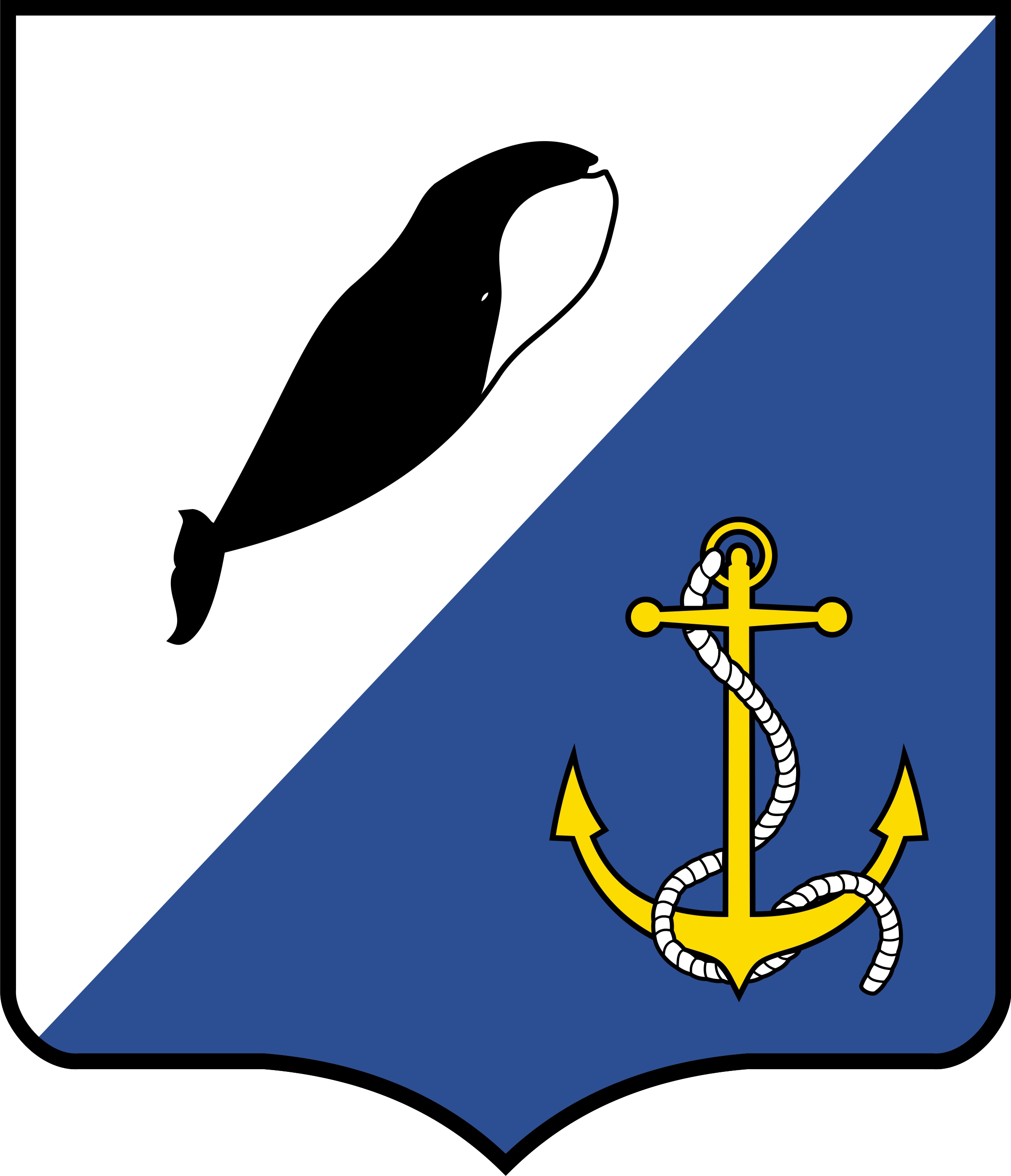 АДМИНИСТРАЦИЯ ПРОВИДЕНСКОГО МУНИЦИПАЛЬНОГО РАЙОНАПОСТАНОВЛЕНИЕ	В соответствии с требованиями Федерального закона от 25 декабря 2008 г. № 273-ФЗ «О противодействии коррупции», в целях реализации Федерального закона от 17 июля 2009 года № 172-ФЗ «Об антикоррупционной экспертизе нормативных правовых актов и проектов нормативных правовых актов», Постановления Правительства РФ от 26 февраля 2010 г. N 96 "Об антикоррупционной экспертизе нормативных правовых актов и проектов нормативных правовых актов", руководствуясь Уставом Провиденского муниципального района, администрация Провиденского муниципального районаПОСТАНОВЛЯЕТ:Внести в Порядок проведения антикоррупционной экспертизы нормативных правовых актов и проектов нормативных правовых актов администрации Провиденского муниципального района, утвержденный постановлением администрации Провиденского муниципального района от 27.03.2013 г. № 66 следующие изменения:Подпункт «в» пункта 1.2. раздела 1 «Общие положения» изложить в новой редакции следующего содержания:«в) коррупциогенный фактор - нормативная правовая конструкция (отдельное нормативное предписание или их совокупность), которая сама по себе или во взаимосвязи с иными нормативными положениями создаёт риск совершения субъектами, реализующими нормативные предписания, коррупционных действий (коррупционные риски).Коррупциогенными факторами, устанавливающими для правоприменителя необоснованно широкие пределы усмотрения или возможность необоснованного применения исключений из общих правил, являются:а) наличие завышенных требований к лицу, предъявляемых для реализации принадлежащего ему права, - установление неопределенных, трудновыполнимых и обременительных требований к гражданам и организациям;б) злоупотребление правом заявителя государственными органами, органами местного самоуправления или организациями (их должностными лицами) - отсутствие четкой регламентации прав граждан и организаций;в) юридико-лингвистическая неопределенность - употребление неустоявшихся, двусмысленных терминов и категорий оценочного характера.г) чрезмерная свобода подзаконного нормотворчества - наличие бланкетных и отсылочных норм, приводящее к принятию подзаконных актов, вторгающихся в компетенцию государственного органа, органа местного самоуправления или организации, принявшего первоначальный нормативный правовой акт;д) принятие нормативного правового акта за пределами компетенции - нарушение компетенции государственных органов, органов местного самоуправления или организаций (их должностных лиц) при принятии нормативных правовых актов;е) заполнение законодательных пробелов при помощи подзаконных актов в отсутствие законодательной делегации соответствующих полномочий - установление общеобязательных правил поведения в подзаконном акте в условиях отсутствия закона;ж) отсутствие или неполнота административных процедур - отсутствие порядка совершения государственными органами, органами местного самоуправления или организациями (их должностными лицами) определенных действий либо одного из элементов такого порядка;з) отказ от конкурсных (аукционных) процедур - закрепление административного порядка предоставления права (блага);и) нормативные коллизии - противоречия, в том числе внутренние, между нормами, создающие для государственных органов, органов местного самоуправления или организаций (их должностных лиц) возможность произвольного выбора норм, подлежащих применению в конкретном случае.Коррупциогенными факторами, содержащими неопределенные, трудновыполнимые и (или) обременительные требования к гражданам и организациям, являются:а) наличие завышенных требований к лицу, предъявляемых для реализации принадлежащего ему права, - установление неопределенных, трудновыполнимых и обременительных требований к гражданам и организациям;б) злоупотребление правом заявителя государственными органами, органами местного самоуправления или организациями (их должностными лицами) - отсутствие четкой регламентации прав граждан и организаций;в) юридико-лингвистическая неопределенность - употребление неустоявшихся, двусмысленных терминов и категорий оценочного характера.».Пункт 6.4. раздела 6 «Независимая антикоррупционная экспертиза муниципальных нормативных правовых актов и проектов муниципальных нормативных правовых актов» изложить в новой редакции следующего содержания:«6.4. По результатам независимой антикоррупционной экспертизы независимым экспертом составляется экспертное заключение по форме, утверждаемой Министерством юстиции Российской Федерации.Заключение по результатам независимой антикоррупционной экспертизы носит рекомендательный характер и подлежит обязательному рассмотрению органом, организацией или должностным лицом, которым оно направлено, в 30-дневный срок со дня его получения.».Обнародовать настоящее постановление на сайте provadm.ru в информационно-телекоммуникационной сети "Интернет". Настоящее постановление вступает в силу с момента его подписания.Контроль за исполнением настоящего постановления возложить на заместителя главы администрации, начальника Организационно-правового управления – Рекуна Д.В.Глава администрации	                                                           С.А. Шестопаловот 20 августа 2015 г.№ 210п. ПровиденияО внесении изменений в Порядок проведения антикоррупционной экспертизы нормативных правовых актов и проектов нормативных правовых актов администрации Провиденского муниципального района, утвержденный постановлением администрации Провиденского муниципального района от 27.03.2013 г. № 66 